Se establece el presente acuerdo entre Registros. Revista de Investigación histórica (en adelante Registros) y      . En la ciudad de    .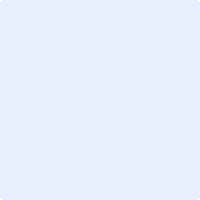 